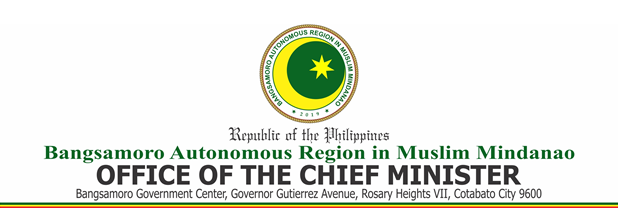 CERTIFICATE OF ACCEPTANCEI hereby ACCEPT the repair/maintenance of (indicate the type of equipment/motor vehicle details) which has been satisfactorily completed in accordance with approved plans and specifications.Signed this _____ day of ____________ 2021.Accepted by:	Conforme:_________________________	__________________Property and Supply Division	Service Provider 